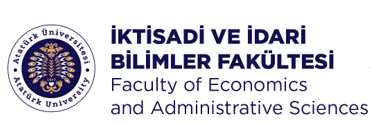 ÖĞRENCİ STAJ DOSYASIÖĞRENCİNİNAdı Soyadı	: …………………..Programı	: …………………..	Sınıfı		: …………………..Öğrenci No	: …………………...Dosya Teslim Tarihi:     /     /  20                  Dosya No: STAJ DOSYASINA İLİŞKİN AÇIKLAMALAR Staj Devam Çizelgesini iş yerine giriş ve çıkış saatlerinde, düzenli olarak imzalayınız. Staja geç geldiğiniz veya gelmediğiniz günlerde, staj yeri sorumlusuna mazeret bildirmekle yükümlüsünüz.  Raporlu ve izinli olunan günler staj eğitiminden sayılmaz. Mazeret ya da rapor sonucu devamsızlık yapan öğrenci, eksik günler için telafi stajı yapar. Belirlenmiş olan staj yerleri Fakülte Staj Komisyonu kararı olmadıkça değiştirilemez. Öğrenci Staj yaptığı işyerinin genel kurallarına (mesai başlama-bitiş saatleri, giyim vb gibi), disiplin ve iş güvenliği kurallarına uymak; işyerinin her türlü mekân, alet, malzeme, makine, araç ve gereçlerini özenle kullanmakla yükümlüdür. Staj karneleri ve Staj defterleri eksiksiz doldurulacak ve imzalar dosyada belirtilen birim yetkilileri tarafından imzalanacaktır. Eksik, imzasız ve onaysız dosyalar geçersiz sayılacaktır.  Öğrenciler staj dosyalarını, stajını tamamladığı tarihi takip eden akademik dönemin ders kayıt haftasının başlangıç tarihinden en geç 21 gün önce Öğrenci Bilgi Sistemine (ÖBS) entegre olan Ders Bilgi Sistemine (DBS) yüklemek ve belgelerin asıllarını akademik dönemin başlangıcından itibaren en geç bir (1) ay içerisinde Fakülte Belge Yönetim Ofisine teslim etmek zorundadır. Kargo ile yapılacak teslimlerde yaşanacak aksaklıklar öğrencinin sorumluluğundadır. Staj bitiminde teslim edilecek evraklar;  Staj Dosyası Staj Defteri Kurumda staj yapıldığına dair imza ve mühürlü kurum üst yazısı Staj notu; Staj notu AGNO ya dâhil ve 6 AKTS dir ve Fakülte Staj Komisyonu tarafından saptanan ağırlık oranlarının katkısı ile belirlenir. Staj notu hesaplanmasında staj birim yetkilisinin değerlendirmesi ve Fakültemiz Staj Komisyonunun değerlendirmesi kullanılacaktır. Öğrencilerin başarılı sayılabilmeleri için ağırlıklı notlarının toplamının 100 üzerinden an az 50 olması gerekir.  Staj dosyalarını teslim eden öğrenciler Staj Komisyonunun kararı neticesinde mülakata çağrılabilecektir. Çağırıldığı halde mülakata gelmeyen veya mülakatta başarısız olduklarına karar verilen öğrencilerin staj çalışmaları, Fakülte Staj Komisyonu tarafından tamamen veya kısmen geçersiz sayılır. Atatürk Üniversitesi İktisadi ve İdari Bilimler Fakültesi Öğrencileri Stajlarını Atatürk Üniversitesi İktisadi ve İdari Bilimler Fakültesi Staj Uygulama Esaslarına göre yapacaklardır. 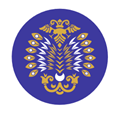 ATATÜRK ÜNİVERSİTESİ İKTİSADİ VE İDARİ BİLİMLER FAKÜLTESİ………………… PROGRAMI STAJ DOSYASI ÖĞRENCİNİN ADI VE SOYADI NUMARASI STAJ BAŞLAMA TARİHİ STAJ BİTİRME TARİHİ STAJ YERİ 